 Assessment task: Features of society – Weapons and warfare 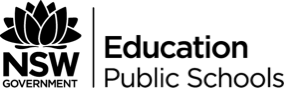 This document references the Ancient History Stage 6 Syllabus © 2017 NSW Education Standards Authority for and on behalf of the Crown in right of the State of New South Wales.Purpose of task: Source based historical inquiryStudents are to undertake historical inquiry which encourages engagement with sources and develops their ability to apply perspective in forming judgements about the past.OutcomesStudents:AH11-3 analyses the role of historical features, individuals and groups in shaping the pastAH11-4 accounts for the different perspectives of individuals and groupsAH11-6 Analyses and interprets different types of sources for evidence to support and historical account or argumentAH11-8 plans and conducts historical investigations and presents reasoned conclusions, using relevant evidence from a range of sourcesAH11-9 communicates historical understanding, using historical knowledge, concepts and terms, in appropriate and well-structure forms.ObjectivesKnowledge and UnderstandingStudents:KU-1 develop knowledge and understanding of a range of features, people, places, events and developments of the ancient world in their historical context. SkillsStudents:SK-1 undertake the process of historical inquiry.SK-2 use historical concepts and skills to examine the ancient past. SK-3 communicate an understanding of history, sources and evidence, and historical interpretations. ValuesStudents:VA-2 value the contribution of the study of Ancient History to lifelong learning, and active and informed citizenship. Learning across the CurriculumGeneral capabilities Critical and creative thinking  Ethical understandingInformation and communication technology capability Intercultural understanding Literacy Personal and social capability Other areas of learningDifference and diversity Work and enterprise Task description (50 marks)Part A: (25 marks)Create a museum exhibit of 5 sources which reflect the life of a Mycenaean or Carthaginian soldier.Your exhibit must display a combination of both written and archaeological sources (Maximum 750 words).Each source must include a plaque which contains some of the following:CitationSynopsis (summary of  source)Relevance to life of soldier100-150 words per plaqueCreative Presentation: physical display case to be displayed in school library/hall OR Virtual Museum (using Google slides template provided)Part B: Written report (25 marks)You are a Mycenaean or Punic Commander who survived a key battle (Trojan War/ one Punic War battle). You have been asked to explain to your rulers how and why weapons and/or warfare strategies contributed to the outcome. Remember, you are completing an evaluation of the war efforts, what was beneficial, what did you (as an army) do well and what weapons were effective. Stay in Character. (Between 750-1,000 words)Compose the written report which the Commander would present to his rulers.Reference to weapons and/or warfare strategiesMaintain perspective throughout responseEmpathise with the conditions of battleDemonstrate an awareness of relevant sources  Incorporate knowledge gained from class and independent researchUtilise key historical terminologyCommunicate in appropriate and well-structured formsTeacher notes/suggestionsStudents are to be given time in class to work on this Assessment task.The submission of this task could be staggered across the unit, for example Part A due week 5 and Part B due in week 8.Part A could be submitted either with a physical display case OR students submit using Google Slides For citation of sources the Harvard Referencing system could be used.Part B can be submitted either via Google Docs (shared with teacher) or hard copy.Students could choose a different society for each part of the task.To accompany the task, the teacher can provide a list of the Punic War campaigns from which students are to select ONESuggested weighting: 30%Teacher to modify task provided to meet requirements of their own school’s Assessment & Reporting policy.Marking CriteriaPart A - Museum exhibit plaqueTotal Marks: 25Weighting: 15%Source OneSource TwoSource ThreeSource FourSource FiveMarking CriteriaPart B- Written reportTotal Marks: 25Weighting: 15%ComponentWeighting %Knowledge and understanding of course content5Historical skills in the analysis and evaluation of sources and interpretations10Historical inquiry & research10Communication of historical understanding in appropriate forms5Marking criteriaMarksCorrect citation of source Accurate and succinct synopsis of source.Relevant selection of source appropriate to the life of a soldierRemained in the word limit.Sophisticated and creative presentation.4-5Citation of source.Brief/ basic synopsis of source.Source is relevant to the life of a soldierClose to the word limit.Attempted a creative presentation. 2-3Attempts citation ORidentifies a key point OR selects relevant source1Nil attempt0Marking criteriaMarksCorrect citation of source Accurate and succinct synopsis of source.Relevant selection of source appropriate to the life of a soldierRemained in the word limit.Sophisticated and creative presentation.4-5Citation of source.Brief/ basic synopsis of source.Source is relevant to the life of a soldierClose to the word limit.Attempted a creative presentation.2-3Attempts citation ORidentifies a key point OR selects relevant source1Nil attempt0Marking criteriaMarksCorrect citation of source Accurate and succinct synopsis of source.Relevant selection of source appropriate to the life of a soldierRemained in the word limit.Sophisticated and creative presentation.4-5Citation of source.Brief/ basic synopsis of source.Source is relevant to the life of a soldierClose to the word limit.Attempted a creative presentation.2-3Attempts citation ORidentifies a key point OR selects relevant source1Nil attempt0Marking criteriaMarksCorrect citation of source Accurate and succinct synopsis of source.Relevant selection of source appropriate to the life of a soldierRemained in the word limit.Sophisticated and creative presentation.4-5Citation of source.Brief/ basic synopsis of source.Source is relevant to the life of a soldierClose to the word limit.Attempted a creative presentation.2-3Attempts citation ORidentifies a key point OR selects relevant source1Nil attempt0Marking criteriaMarksCorrect citation of source Accurate and succinct synopsis of source.Relevant selection of source appropriate to the life of a soldierRemained in the word limit.Sophisticated and creative presentation.4-5Citation of source.Brief/ basic synopsis of source.Source is relevant to the life of a soldierClose to the word limit.Attempted a creative presentation.2-3Attempts citation ORidentifies a key point OR selects relevant source1Nil attempt0Marking criteriaMarksForm accurate and sustained judgements about historical significance, recognising that significance may be attributed for different purposes (AH11-3/AH11-4)Analyse and synthesise evidence from different types of sources to develop reasoned claims (AH11-6)Integrates evidence from a range of sources to inform investigation and research (AH11-8)Communicate historical understanding, using historical knowledge, concepts and terms, in forms appropriate to purpose and audience (AH11-9)20-25Form detailed  judgements about historical significance, recognising that significance may be attributed for different purposes (AH11-3/AH11-4)Analyse and/or synthesise evidence from different types of sources to develop reasoned claims (AH11-6)Uses evidence from a range of sources to inform investigation and research (AH11-8)Communicate historical understanding, using historical knowledge, concepts or terms, in forms appropriate to purpose and audience (AH11-9)15-19Form a judgement about historical significance, recognising that significance may be attributed for different purposes (AH11-3/AH11-4)Use evidence from different types of sources to develop reasoned claims (AH11-6)Refers to evidence from a range of sources to inform investigation and research (AH11-8)Communicate historical understanding, using some historical knowledge/concepts and/ OR terms (AH11-9)10-14Make statements  about historical significance (AH11-3/AH11-4)May attempt to use evidence from  sources to develop relevant statement (AH11-6)May refers to  a  sources to inform investigation and research (AH11-8)Communicate historical understanding, using some historical knowledge/concepts or terms (AH11-9)5-9Makes general statements in relation to the question (AH11-3/AH11-4)May use historical terms/concepts (AH11-9)1-4